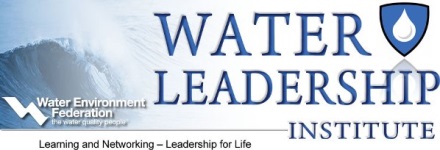 Water Leadership Institute 2018 Confirmation FormRETURN BY: March 30, 2018Congratulations on your acceptance to the 2018 Water Leadership Institute! To confirm your participation, please fill out the required information and submit it to WLI18@wef.org along with a photograph of yourself for a directory. If you feel that you are unable to participate in this program for any reason, please complete the bottom section of the page.	Full Name:      	Salutation (Mr./Ms. etc):      Job Title:      	Employer:      	Address:      City:      	State:      	Zip:       	Country:      	Phone:      	Cell Phone:      	E-mail:      	Alternate Email:      Please provide a short bio/introduction in this box to include in a directory with your photograph.Not Able to Participate:      If you are unable to participate in the institute this year, please check the box in this section and provide a brief statement for the reason behind your decision. Please submit this form to WLI18@wef.org